Муниципальное общеобразовательное учреждение«Средняя школа №87»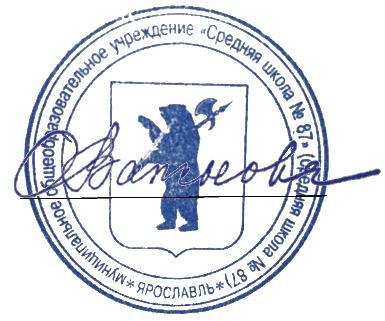 ДОПОЛНИТЕЛЬНАЯ ОБЩЕОБРАЗОВАТЕЛЬНАЯ ОБЩЕРАЗВИВАЮЩАЯ ПРОГРАММАСоциально-гуманитарной направленности«Время классных»для обучающихся возраста 14-15 лет срок реализации – 1 год  Авторы - составители:     Тестова Я.А.  Зайцева Е.А. Согрина Т.Ю.Устинова Н.С.педагоги дополнительного образованияЯрославль, 2023 ОглавлениеПояснительная записка …………………….….…..…..…. 3Учебно-тематический план …………………..…….……. 9Содержание программы …………………….……..………10Календарный учебный график ……..………..….……..….12Обеспечение программы …………………………….….…14Список информационных источников….……………….. 15Пояснительная запискаДополнительная общеобразовательная общеразвивающая программа «Время классных» разработана с учётом следующих нормативных документов:Федеральный закон от 29.12.2012 N 273-ФЗ (ред. от 25.12.2018) «Об образовании в Российской Федерации» с изменениями.Федеральный закон от 31.07.2020 N 304-ФЗ (ред. от 25.12.2018) о внесении изменений в Федеральный закон Российской Федерации «Об образовании в Российской Федерации по вопросам воспитания обучающихся».Приказ Министерства образования и науки Российской федерации от 23.08.2017г. №816 (зарегистрирован министерством юстиции Российской Федерации от 18.09. 2017г. регистрационный номер 48226) «Порядок применения организациями, осуществляющими образовательную деятельность, электронного обучения, дистанционных образовательных технологий при реализации образовательных программ».Постановление Главного государственного санитарного врача РФ от 28.09.2020 N 28 «Об утверждении СанПиН 2.4.3648-20 «Санитарно-эпидемиологические требования к организациям воспитания и обучения, отдыха и оздоровления детей и молодежи».Постановление Главного государственного санитарного врача РФ от 28.01.2021 N 2 «Об утверждении санитарных правил и норм СанПиН 1.2.3685-21 «Гигиенические нормативы и требования к обеспечению безопасности и (или) безвредности для человека факторов среды обитания».  Постановление Главного государственного санитарного врача Российской Федерации от 02 ноября 2021г.№27 «О внесении изменения в пункт 3 постановления Главного государственного санитарного врача РФ от 30.06.2020г. №16 « Об утверждении санитарно-эпидемиологических правил СП 3.1/2.4.3598-20 «Санитарно-эпидемиологические требования к устройству, содержанию и организации работы образовательных организаций и других объектов социальной инфраструктуры для детей и молодёжи в условиях распространения новой коронавирусной инфекции (COVID-19). Постановление Главного государственного санитарного врача Российской Федерации от 21.03.2022 г.№9 «О внесении изменений в санитарно-эпидемиологические правила СП 3.1/2.4..3598-20 «Санитарно-эпидемиологические требования к устройству, содержанию и организации работы образовательных организаций и других объектов социальной инфраструктуры для детей и молодёжи в условиях распространения новой коронавирусной инфекции (COVID-19)», утверждённые постановлением Главного государственного санитарного врача Российской Федерации от 30.06.2020г. №16. Приказ Министерства просвещения Российской Федерации от 27 июля 2022 г. № 629 « Об утверждении порядка организации и осуществления образовательной деятельности по дополнительным общеобразовательным программам». Зарегистрировано в Минюсте РФ 26 сентября 2022 г. Регистрационный N 70226Распоряжение Правительства РФ от 29.05.2015 № 996-р «Стратегия развития воспитания в Российской Федерации на период до 2025 года».Распоряжение Правительства РФ от 31.03.2022 N 678-р «Концепция развития дополнительного образования детей до 2030 года».Приказ Департамента образования Ярославской области от 07.08.2018г. №19-нп «Об утверждении Правил персонифицированного финансирования дополнительного образования детей в Ярославской области».Приказ Департамента образования Ярославской области от 27.12.2019г. №47-нп «Об утверждении Правил персонифицированного финансирования дополнительного образования детей в Ярославской области».Устав муниципального общеобразовательного учреждения «Средняя школа № 87».Направленность программы Дополнительная общеобразовательная общеразвивающая программа «Время классных» имеет социально-гуманитарную направленность, т.к. ориентирована на развитие индивидуальности школьника средствами изучения основ в области гуманитарных наук  и формирования познавательного интереса, а также расширения кругозора и закрепления полученных знаний, умений и навыков.Актуальность программыАктуальность дополнительной общеобразовательной общеразвивающей программы «Время классных» продиктована требованиями времени. Так как формирование развитой личности – сложная задача, преподавание шахмат через структуру и содержание способно придать воспитанию и обучению активный целенаправленный характер. Система шахматных занятий, формируя прогрессивную направленность личности, способствует общему развитию и воспитанию дошкольника.В настоящее время, когда весь мир вступил в эпоху компьютеров и информационных технологий, особенно большое значение приобретает способность быстро и разумно разбираться в огромном объеме информации, умение анализировать  её и делать логические выводы. Очень большую роль в формировании логического и системного мышления играют шахматы. Занятия шахматами способствуют повышению уровня интеллектуального развития детей, умения концентрировать внимание на решение задач в условиях ограниченного времени, анализировать возникающие ситуации и делать выводы, воспитывает целеустремлённость, терпение и характер.Новизна программы Заключается в ее индивидуальном подходе к обучению ребенка. Такой подход предполагает знание индивидуальности ученика с включением сюда природных, физических и психических свойств личности. Программа может составляться и корректироваться в ходе деятельности самого ребенка, который оказывается субъектом, конструктором своего образования, полноправным источником и организатором своих знаний.Воспитательный аспектРасширение возможности для использования в образовательном и воспитательном процессе культурного и природного наследия народов России; Знакомство детей с историей шахматного спорта в Российской Федерации, а также с выдающимися деятелями, внесшими весомый вклад в развитие Российской Федерации;Применение обучающимися полученных знаний и навыков в практической деятельности.ИнклюзивностьДанная рабочая программа может быть реализована для обучающихся с ограниченными возможностями здоровья. Основное достоинство программы для детей с ОВЗ – максимальная социализация и социальная адаптация обучающихся в среде нормотипичных сверстников. Коррекционно-развивающий потенциал данной программы для детей заключается в формировании у обучающихся жизненных компетенций:1. Развитие адекватных представлений о собственных возможностях, о насущно необходимом жизнеобеспечении.2. Овладение навыками коммуникации и принятыми ритуалами социального взаимодействия.3. Овладение социально-бытовыми умениями, используемыми в повседневной жизни.4. Развитие способности к осмыслению и дифференциации картины мира, ее пространственно-временной организации.5. Развитие способности к осмыслению социального окружения, своего места в нем, принятие соответствующих возрасту ценностей и социальных ролей.Отличительные особенностиЗаключается в том, что материал программы распределён в соответствии с принципом последовательного и постепенного расширения теоретических знаний, практических умений и навыков. Темы данной программы создают целостную систему подготовки шахматистов.При отборе теоретического материала и установлении его последовательности соблюдаются следующий принципы: структурирование учебного материала с учётом объективно существующих связей между его темами; актуальность, практическая значимость учебного материала для воспитанника.Показателями эффективного функционирования объединения служат: наличие единого контингента воспитанников; взаимосвязь спортивного, нравственного коммуникативного и адаптированного направлений образовательной деятельности; единый образовательный процесс, построенный на принципах непрерывности, преемственности, доступности, увлекательности, результативности; осуществление единства обучения, воспитания и развития детей на основе индивидуализации и персонификации образовательного процесса; обеспечение базовых знаний, умений и навыков, развитие способности шахматной игры; определенные достижения обучаемых и возможности прогнозирования их личностного роста; система оценок достижений обучающихся.Адресат программыДанная программа предназначена для обучающихся 8 классов. Занятия проводятся в групповой форме.При проведении занятий большое внимание уделяется развитию личностных качеств учащихся, таких как логическое мышление, выдержка, дисциплина, терпение, находчивость, сосредоточенность, благородство. Данная программа может стать основой для разработки адаптированной ДООП для обучающихся с ОВЗ.Срок освоения программы и режим занятийСрок реализации дополнительной общеобразовательной общеразвивающей программы «Время классных»  для детей в возрасте 14-16 лет составляет 1 год. Форма обучения: очная.Цель программы: создание активной мотивирующей образовательной среды, способствующей повышению познавательного интереса учащегося к изучению окружающего мира, истории, культуры и традиций России и родного города.Задачи программы:Обучающие:познакомить с ключевыми датами Календаря образовательных событий;организовать участие обучающихся в мероприятиях Российского движения школьников;способствовать формированию представлений о важнейших датах военной истории России;активизировать интерес учащихся к истории своей семьи, города, страны.Развивающие:формировать у обучающихся опыт применения полученных знаний и умений для решения типичных задач в области социальных отношения и развития межличностных отношений;способствовать развитию навыков сотрудничества со взрослыми и сверстниками в различных социальных ситуациях;Воспитательные:развивать коммуникативные способности обучающихся, навыки командной работы, творческого и социального взаимодействия;содействовать становлению и проявлению субъектности и индивидуальности обучающихся, их творческих способностей;способствовать пониманию и принятию нравственных ценностей: Отечество, Память, культурное наследие. Условия реализации программыКоличество учебных групп, численный состав каждого объединения, количество часов занятий в неделю регламентируется учебно-производственным планом из расчета норм бюджетного финансирования. Режим занятий определяется дополнительными общеобразовательными общеразвивающими программами в соответствии с возрастными и психолого-педагогическими особенностями обучающихся, санитарными правилами и нормами. В объединение принимаются обучающиеся на общих основаниях.Расписание занятий составляется в соответствии с возрастными и психолого-педагогическими особенностями обучающихся, санитарными правилами и нормами. Продолжительность занятия исчисляется в академических часах. Продолжительность академического часа – 45 минут. Строгих условий набора обучающихся в объединения отделения дополнительного образования детей нет. В группы записываются все желающие по личному заявлению или заявлению родителей (законных представителей). Комплектование групп осуществляется с учетом возрастных и психологических особенностей детей.Планируемые результаты освоения программы         По итогам изучения программы обучающийся должен:Знать:По итогам изучения программы обучающийся должен:Знать:ключевые даты Календаря образовательных событий;важнейшие даты военной истории России;нравственные ценности, составляющие основу духовной культуры личности.Уметь:применять полученные знания и умения в межличностных отношениях;ориентироваться в различных социальных ситуациях;презентовать собранную информацию по тематикам занятий, выражать свою точку зрения;проявлять навык сотрудничества со взрослыми и сверстниками.Владеть: навыками самостоятельного поиска необходимой информации;информацией о мероприятиях РДШ и способами участия в них.Личностные результатыразвивать духовно-нравственные качества, воспринимать себя как человека и гражданина.способствовать самоопределению себя как личности, способной к саморегуляции; осознавать необходимость изучения игры в шахматы для развития общей культуры человека;развивать способности мыслить, рассуждать, выдвигать предположения и доказывать или опровергать их;применять правила совместной деятельности со сверстниками, проявлять способность договариваться, лидировать, следовать указаниям, осознавать личную ответственность и объективно оценивать свой вклад в общий результат;осваивать навыки организации безопасного поведения в обществе;повышать интерес к интеллектуальному труду и уверенность в своих силах при решении поставленных задач, умение преодолевать трудности;стремиться углублять полученные  знания и умения.  Метапредметные результатыРегулятивные УУД	самостоятельно формулировать тему и цели занятия; составлять план решения учебной проблемы совместно с педагогом; работать по плану, сверяя свои действия с целью, корректировать свою деятельность; в диалоге с педагогом вырабатывать критерии оценки и определять степень успешности своей работы и работы других в соответствии с этими критериями.осуществлять контроль процесса и результата своей деятельности, объективно оценивать их;участвовать в совместной деятельности: распределять работу между членами группы (например, в случае решения задач, требующих перебора большого количества вариантов, приведения примеров и контр-примеров).Познавательные УУД перерабатывать и преобразовывать информацию из одной формы в другую (применять теоретические знания на практике); осуществлять анализ и синтез; устанавливать причинно-следственные связи; строить рассуждения; применять базовые логические универсальные действия: сравнение, анализ, классификация (группировка), обобщение.Коммуникативные УУД адекватно использовать речевые средства для решения различных коммуникативных задач; владеть монологической и диалогической формами речи;высказывать и обосновывать свою точку зрения; слушать и слышать других, пытаться принимать иную точку зрения, быть готовым корректировать свою точку зрения; договариваться и приходить к общему решению в совместной деятельности; в процессе диалогов по обсуждению изученного материала — задавать вопросы, высказывать суждения, оценивать выступления участников, приводить доказательства своей правоты, проявлять этику общения.2. Учебно-тематический план3. Содержание программыРаздел 1. «Время творить»Тема 1.1. «Золотой осени щедрые дары».Теория. История ярмарочной торговли в России. Экономика торговли.Практика. Подготовка к школьной ярмарке. Разработка идеи оформления торгового места. Расчет финансовой эффективности. Создание рекламной продукции. Тема 1.2. «Учителями славится Россия».Теория. История профессии учитель. Учебные заведения по подготовке будущих учителей.Практика. Подготовка творческих поздравлений и номеров на День учителя. Участие во Всероссийской акции «День учителя».Тема 1.3. «Мама – главное слово».Теория. История праздника День матери.Практика. Подготовка творческих поздравлений и номеров на День матери. Участие во Всероссийской акции, посвященной Дню матери.Тема 1.4. «Новый год стучит в окно».Теория. Исторические и современные тенденции в новогоднем оформлении помещений.Практика. Изучение практики новогоднего оформления помещений (Интернет-ресурсы). Разработка проекта новогоднего оформления кабинета (рекреации). Реализация проекта. Организация участия в «Новогоднем онлайн марафоне».Раздел 2. «Время гордится». Тема 2.1. «Недаром помнит вся Россия про день Бородина»Теория. История Бородинского сражения. Герои – ярославцы – участники Бородинского сражения.Практика. Просмотр материалов Подготовка и проведение патриотической игры. Работа с Интернет-ресурсами. Тема 2.2. «Защитники Земли Русской. Преподобный Сергий Радонежский. Святой Благоверный князь Александр Невский»Теория. Легендарные личности: Александр Невский и Сергий Радонежский. Вклад в историю России. Связь с ярославским краем.Практика. Выбор вопросов для диагностической игры. Разработка сценария игры. Проведении игры для сверстников.Тема 2.3. «Единство – сила России».Теория. История праздника День народного единства. Ярославль – столица ополчения 1612 года.Практика. Работа с Интернет-ресурсами. Участие во Всероссийской акции, посвященной Дню народного единства (организатор РДШ).Тема 2.4. «День Героев Отечества».Теория. Знакомство с историей и традициями праздника. Герои – ярославцы.Практика. Подготовка информации для общешкольного марафона «Мой город – мой Герой». Участие в акциях РДШ.Раздел 3. «Время открывать».Тема 3.1. «Город мой Ярославль».Теория. Памятники Ярославля – объекты Всемирного наследия ЮНЕСКО. Охрана объектов культурного наследия.Практика. Разработка маршрута пешеходной экскурсии. Презентация маршрута.Тема 3.2. «День науки».Теория. Год науки и технологий в Российской Федерации. Знакомство с проведенными мероприятиями.Практика. Квиз «Профессии будущего» (Квиз – интеллектуальная игра, требующая быстрого ответа на вопросы)Тема 3.3. «День словарей и энциклопедий».Теория. Многообразие и назначение словарей.  Словари XXI века.Практика. Применение энциклопедий (в том числе электронных) в учебной деятельности. Подбор материала и презентация словаря объединения (возможно в электронном виде).Тема 3.4. «День Конституции».Теория. История и основные разделы Конституции РФ.Практика. Блиц-опрос по содержанию Конституции РФ. Подготовка к выставке рисунков «Конституция глазами детей» («Я рисую свои права и обязанности»).Раздел 4. «Время защищать».Тема 4.1. «Экологический десант»Теория. Экологическое состояние пришкольного участка.Практика. Планирование и организация экологических акций на пришкольной территории.Тема 4.2. «БумагаБум».Теория. Роль переработки бумаги. Социальная значимость организации экологических акций.Практика. Планирование и организации экологической акции по сбору макулатуры.Тема 4.3. «Всемирный день информации».Теория. История возникновения Дня информации. Информационная безопасность сегодня.Практика. Подготовка к единому Дню информации в школе. Разработка буклетов. Отбор   материала для составления викторины. Тема 4.4. «Пластиковая перезагрузка».Теория. Роль переработки пластика. Социальная значимость организации экологических акций.     Практика. Планирование и организации экологической акции по сбору пластика.  Итоговое занятие «Время классных»  Промежуточная аттестация4.Календарно-учебный график                               Контрольно-измерительные материалыФормами отслеживания и фиксации образовательных результатов по программе являются:видеозапись занятия (мероприятия);готовая работа (презентация);фотоотчеты;дипломы (свидетельства) за проведенные мероприятия;отзывы детей и родителей.Формы предъявления и демонстрации образовательных результатов:выставка;защита творческих работ;конкурсы (блиц-опросы, квиз, викторина);концертная программа (номер для концертной программы);открытое занятие.                             5. Методическое обеспечение программыФормы подведения итогов реализации программыРезультативность усвоения учебного материала отслеживается посредством итогового контроля в следующих формах:  видеозапись занятия (мероприятия);готовая работа (презентация);фотоотчеты;дипломы (свидетельства) за проведенные мероприятия;отзывы детей и родителей.Формы предъявления и демонстрации образовательных результатов:выставка;защита творческих работ;конкурсы (блиц-опросы, квиз, викторина);концертная программа (номер для концертной программы);открытое занятие.Материально-техническое обеспечение программыНа занятиях используются:ноутбук/компьютер – 1 штука;проектор – 1 штука;экран для проектора – 1 штука;доска с маркерами – 1 штука;раздаточные материалы для тренинга;вопросники к контрольным занятиям и викторинам.                                            6. Список информационных источниковСписок литературы для педагогаАгапова Игры сословами/ И. Агапова. –М. Группа Компаний«РИПОЛклассик»,ОООИздательство«ДомХХI»,2008.–224с.Афанасьев Сто отрядных дел /С. Афанасьев, С. Каморин –Кострома,2000.-112с.Афанасьев С. Триста творческих конкурсов /С. Афанасьев, С. Каморин –М.,2001.-256с.Белякова О. Большая энциклопедия детских праздников/О. Белякова. –Ярославль:Академияразвития,2007.–320с.Беляков, Ю.П. Герои земли Ярославской. Т. 1-4 / Ю.П. Беляков, В.Г. Попов. – Ярославль: Индиго, 2010.Великая Отечественная война и Ярославский край / авт. текста М.В. Александрова, М.Д. Кербиков. – Рыбинск: Медиарост, 2015. – 223 с.: цв. ил. – (Библиотека ярославской семьи; т. 23).Дутов, Н.В. Ярославль: история и топонимика улиц и площадей города: краеведческие хроники / Н.В. Дутов; под ред. М.В. Новикова. – 3-е изд., исправленный и доп. – Ярославль: Российские справочники, 2019. – 215 с.Дутов, Н.В. Ярославль: путеводитель по исторической части города. – Ярославль: Российские справочники, 2016. – 96 с.Знаменитые земляки / Н.Б. Корнилова; под общ. ред. В.В. Горошникова. – Рыбинск: Медиарост, 2013. – 112 с. – (Библиотека ярославской семьи).Игровые модели досуга и оздоровления детей: разработки занятий; развивающие программы; проекты; тематические смены / Авт.-сост. Е. Радюк. – Волгоград: Учитель,2008.–207с.История Ярославского края / Е.В. Спиридонова и др. – Рыбинск: Медиарост, 2013. – 140 с. – (Библиотека ярославской семьи).Коган М. Игровая кладовая/М. Коган.–Новосибирск,2008. –238с.Коган М. С игрой круглый год в школе и на каникулах/М. Коган.–Новосибирск,2008.–151с.КоротковИ.Подготовкаорганизаторовподвижныхигр/И.Коротков.–М,1990.-54с.Орлова, А.А. Ярославль: истории для детей. – Рыбинск: Медиарост, 2019. – 94 с.: цв. ил. – (Библиотека ярославской семьи).Прутченков А.С. Тренинг коммуникативных умений.--М.,2013.-106с.Родионов, А. И. Охрана окружающей среды: процессы и аппараты защиты атмосферы : учебник для СПО / А. И. Родионов, В. Н. Клушин, В. Г. Систер. — 5-е изд., испр. и доп. — М. : Издательство Юрайт, 2019. — 218 с.Российская музейная энциклопедия: в2-хтомах/Янин В.Л. и др.– М. из-во «РиполКлассик»:2001.-847с.Рудко А. Игры, конкурсы, развлечения/А. Рудко, Т. Гисматулин –СПб: Союз,1999.-45с.Савина, Н. В. Экскурсоведение: учебно-практическое пособие / Н. В. Савина. – Мн.: БГЭУ,2004 – 334 с.Сазонов, Э. В. Экология городской среды: учеб. пособие для СПО / Э. В. Сазонов. — 2-е изд., испр. и доп. — М. : Издательство Юрайт, 2019. — 275 сСамоукинаН.Игрывшколеидома(психотехническиеупражненияикоррекцонныепрограммы)/Н. Самоукина. – М.,2005.-144с.Святые Ярославской земли: очерки / авт. текста А. Сатомский. – Рыбинск: Медиарост, 2014. – 121 с. – (Библиотека ярославской семьи; т. 6).Шмаков С. Её величество–игра/ С.Шмаков.–М.: МИП«Магистр»,2012.-160с.Ярославна: история успеха ярославских женщин / редкол: В.В. Величко, Л.И. Сопотова, И.В. Пухтий [и др.]. – М.: Внешторгиздат, 2005. – 288 с.                                          Список литературы для обучающегосяЗнаменитые земляки / Н.Б. Корнилова; под общ. ред. В.В. Горошникова. – Рыбинск: Медиарост, 2013. – 112 с. – (Библиотека ярославской семьи).Игровые модели досуга и оздоровления детей: разработки занятий; развивающие программы; проекты; тематические смены / Авт.-сост. Е. Радюк. – Волгоград: Учитель,2008.–207с.История Ярославского края / Е.В. Спиридонова и др. – Рыбинск: Медиарост, 2013. – 140 с. – (Библиотека ярославской семьи).Коган М. Игровая кладовая/М. Коган.–Новосибирск,2008. –238с.КоганМ.Сигройкруглыйгодвшколеинаканикулах/М.Коган.–Новосибирск,2008.–151с.КоротковИ.Подготовкаорганизаторовподвижныхигр/И.Коротков.–М,1990.-54с.Орлова, А.А. Ярославль: истории для детей. – Рыбинск: Медиарост, 2019. – 94 с.: цв. ил. – (Библиотека ярославской семьи).Прутченков А.С. Тренинг коммуникативных умений.-М.,2013.-106с.Родионов, А. И. Охрана окружающей среды: процессы и аппараты защиты атмосферы: учебник для СПО / А. И. Родионов, В. Н. Клушин, В. Г. Систер. — 5-е изд., испр. и доп. — М. : Издательство Юрайт, 2019. — 218 с.Российская музейная энциклопедия: в2-хтомах/Янин В.Л. и др.–М.из-во«РиполКлассик»:2001.-847с.РудкоА. Игры, конкурсы, развлечения/А. Рудко, Т. Гисматулин –СПб: Союз,1999.-45с.Савина, Н. В. Экскурсоведение: учебно-практическое пособие / Н. В. Савина. – Мн.: БГЭУ,2004 – 334 с.                                       Список литературы для родителяЗнаменитые земляки / Н.Б. Корнилова; под общ.ред. В.В. Горошникова. – Рыбинск: Медиарост, 2013. – 112 с. – (Библиотека ярославской семьи).Игровые модели досуга и оздоровления детей: разработки занятий; развивающие программы; проекты; тематические смены / Авт.-сост. Е. Радюк. – Волгоград: Учитель,2008.–207с.История Ярославского края / Е.В. Спиридонова и др. – Рыбинск: Медиарост, 2013. – 140 с. – (Библиотека ярославской семьи).Коган М. Игровая кладовая/М. Коган.–Новосибирск,2008. –238с.КоганМ.Сигройкруглыйгодвшколеинаканикулах/М.Коган.–Новосибирск,2008.–151с.КоротковИ.Подготовкаорганизаторовподвижныхигр/И.Коротков.–М,1990.-54с.Орлова, А.А. Ярославль: истории для детей. – Рыбинск: Медиарост, 2019. – 94 с.: цв. ил. – (Библиотека ярославской семьи).Прутченков А.С. Тренинг коммуникативных умений.-М.,2013.-106с.Родионов, А. И. Охрана окружающей среды: процессы и аппараты защиты атмосферы : учебник для СПО / А. И. Родионов, В. Н. Клушин, В. Г. Систер. — 5-е изд., испр. и доп. — М. : Издательство Юрайт, 2019. — 218 с.Российская музейная энциклопедия: в 2-хтомах/Янин В.Л. и др.–М. из-во «РиполКлассик»:2001.-847с.РудкоА. Игры, конкурсы, развлечения/А. Рудко, Т. Гисматулин.–СПб:Союз,1999.-45с.Савина, Н. В. Экскурсоведение: учебно-практическое пособие / Н. В. Савина. – Мн.: БГЭУ,2004 – 334 с.Рассмотрено назаседании педагогического советапротокол № 1от 02.02.2023 г.Утверждено приказом по школе № 126/1 от «10» февраля 2023 г.№Темы занятий и виды деятельностиКоличество часовКоличество часовКоличество часов№Темы занятий и виды деятельноститеорияпрактикаитого   Раздел 1. «Время творить»   Раздел 1. «Время творить»   Раздел 1. «Время творить»   Раздел 1. «Время творить»   Раздел 1. «Время творить»1«Золотой осени щедрые дары».1122«Учителями славится Россия».1123«Мама – главное слово».1124«Новый год стучит в окно».112   Раздел 2. «Время гордиться».   Раздел 2. «Время гордиться».5«Недаром помнит вся Россия про день Бородина»1126«Защитники Земли Русской. Преподобный Сергий Радонежский. Святой Благоверный князь Александр Невский»1127«Единство – сила России».1128«День Героев Отечества».112    Раздел 3. «Время открывать».    Раздел 3. «Время открывать».9«Город мой Ярославль».11210«День науки».11211«День словарей и энциклопедий».11212«День Конституции».112   Раздел 4. «Время защищать».   Раздел 4. «Время защищать».13«Экологический десант»11214«БумагаБум».11215  «Всемирный день информации».11216«Пластиковая перезагрузка».11217Итоговое занятие «Время классных»11218Промежуточная аттестация112Итого:181836№Дата и время проведения занятияТема занятияКоличество часовМесто проведенияФорма контроля1сентябрь«Золотой осени щедрые дары».История ярмарочной торговли в России. Подготовка к школьной ярмарке2Музей городасобеседование2сентябрь«Учителями славится Россия».История профессии учитель. Подготовка творческих поздравлений и номеров на День учителя.2ЯГПУ им. К.Д. УшинскогоТворческие задания3октябрь«Мама – главное слово».История праздника День матери. Подготовка творческих поздравлений и номеров на День матери.2ШколаКабинет Творческие задания4октябрь«Новый год стучит в окно».Изучение практики новогоднего оформления помещений (Интернет-ресурсы). Разработка проекта новогоднего оформления кабинета (рекреации).2ЦДЮИТКТД5ноябрь«Недаром помнит вся Россия про день Бородина»Герои – ярославцы – участники Бородинского сражения.  Подготовка и проведение патриотической игры.2Музей «Бородино»(онлайн-экскурсия)Беседа, виртуальная экскурсия6ноябрь«Защитники Земли Русской. Преподобный Сергий Радонежский. Святой Благоверный князь Александр Невский»Разработка сценария игры. Проведении игры для сверстников.2Музеи Ярославля, Переславля-ЗалесскогоБеседа, экскурсия7декабрь«Единство – сила России»Ярославль – столица ополчения 1612 года.2Музей заповедникТест 8декабрь«День Героев Отечества»Знакомство с историей и традициями праздника. Герои – ярославцы.2Музей боевой славыБеседа, экскурсия9январь«Город мой Ярославль»Разработка маршрута пешеходной экскурсии по городу.2ЯрославльБеседа, экскурсия10январь«День науки». Год науки и технологий в Российской Федерации.  Квиз «Профессии будущего»2Музей ЭйнштейнаТест 11февраль«День словарей и энциклопедий»Словари XXI века. Применение энциклопедий (в том числе электронных) в учебной деятельности.2Областная библиотекаБиблиотека им. М. Петровыхбеседа12февраль«День Конституции»Блиц-опрос по содержанию Конституции РФ. Подготовка к выставке рисунков «Конституция глазами детей».2ШколаКласс Собеседование 13март«Экологический десант»Планирование и организация экологических акций на пришкольной территории.2ШколаКласс Графическая работа14март«БумагаБум» Планирование и организации экологической акции по сбору макулатуры.2ШколаКласс КТД15апрель«Всемирный день информации»Подготовка к единому Дню информации в школе. Разработка буклетов. Отбор   материала для составления викторины.2КванториумЭкскурсия. игра16апрель«Пластиковая перезагрузка»Планирование и организации экологической акции по сбору пластика.2ШколаКласс Тест 17майИтоговое занятие «Время классных:Викторина «Время классных»Игра «Профессии будущего»2Музей здоровьяБеседа, экскурсия18майПромежуточная аттестация:Тестовая работаОформление портфолио курса2ШколаКласс Тест 